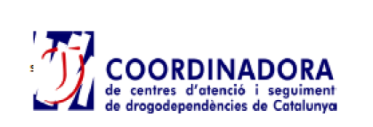 ADOLESCÈNCIA, DROGUES I SALUT MENTAL: TEIXINT XARXA	Divendres 20 d’octubre de 2017Agència de Salut Pública de Catalunya. Roc Boronat, 81-95 BarcelonaPrograma08:30 - 09:00 	Acreditació i exposició pòsters09:00 - 09:15 	Inauguració de la Jornada. Víctor Martí (Coordinadora CAS), Joan Colom (Subdirecció General de Drogodependències) i Cristina Molina (PDSMiAd). 09:15 - 10:00 	Conferència inaugural: L’afectació del cervell adolescent pel cànnabis. Rafael Maldonado (Universitat Pompeu Fabra).10:00 - 11:10  Taula 1: Compartim mirades sobre patologia dual en l’adolescència 		Modera: Teresa Fernández (CAS Mataró)Xarxa de drogodependències i salut mental: coordinació i reptes. Jaume Serrano (CAS Horta-Guinardó-ASPB) i Neus Illa (CSMIJ Anoia).Guia de recursos d’ingrés per a menors amb Trastorn per ús de substàncies. Dèlia Parellada (CAS Les Corts-Centre d’Higiene Mental Les Corts).11:10 - 11:40 	Descans i presentació de pòsters11:40 - 12:55  	Taula 2: Drogues i salut mental: propostes d’intervenció.Modera: Irina Olasz (CAS Sabadell)Vinculació afectiva i aliança terapèutica. Josep Checa (Salut Mental Consorci Sanitari Anoia)Teràpies de tercera generació. Rosa Tejedor (CAS Manresa).Tractament farmacològic en patologia dual. Carolina Franco (CAS Les Corts-Centre d’Higiene Mental Les Corts).12:55 – 14:10  	Taula 3: Nous escenarisModera: Anna Sison (Centre SPOTT)Drogues emergents. Mireia Ventura (Energy Control).Violència filio-parental. Marta Carrera (SPOTT).Addiccions a les pantalles. Vega González (AIS).14:10 - 14:30 	Conclusions i clausura: Iolanda Moragues (Diputació de Barcelona). Inscripció	Enviar a jovestus@gmail.com abans de l’11 d’octubre (aforament limitat)Organitza:	             	Grup de treball d’adolescents i joves amb TUS 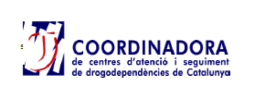 Amb el suport de:	         	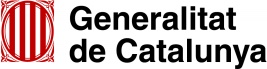 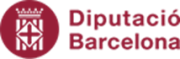 El 24 i 25 de Novembre, es celebrarà a Catoira (Pontevedra) el “I CONGRESO INTERNACIONAL SOBRE CANNABIS Y SUS DERIVADOS: SALUD, EDUCACIÓN Y LEY”. La CTM participarà amb la presentació del Pòster PROTOCOLO DE MEDIDAS ALTERNATIVAS A LA SANCION POR CONSUMO EN LA VIA PÚBLICA EN MENORES (LO 4/2015), elaborat per el Pla Inter municipal de Drogodependències dels Ajuntaments de Calella, Pineda i Tordera, i per professionals de la UAD. www.congresocannabis.esNom i Cognoms:Nom i Cognoms:Nom i Cognoms:Professió:                                                          Lloc de treball:Professió:                                                          Lloc de treball:Professió:                                                          Lloc de treball: Adreça i població: Adreça i població: Adreça i població: Tel fixe: Tel mòbil:e-mail: 